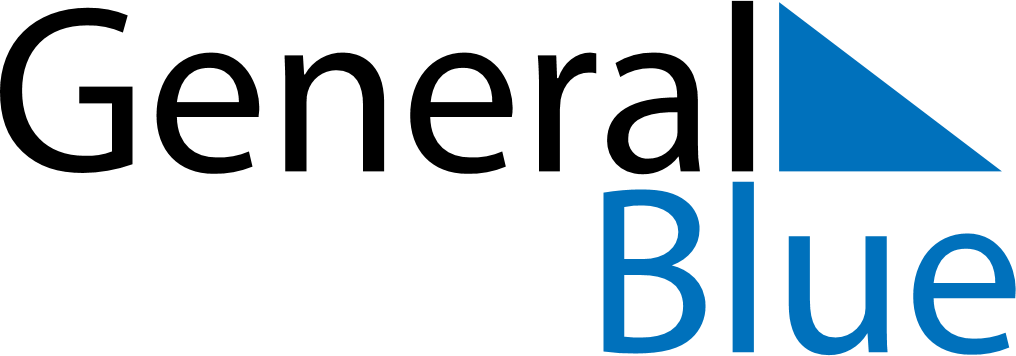 April 2019April 2019April 2019April 2019GabonGabonGabonMondayTuesdayWednesdayThursdayFridaySaturdaySaturdaySunday12345667891011121313141516171819202021Women’s Day2223242526272728Easter Monday2930